Jesteśmy 8 – osobową rodziną, która na początku roku przeżyła pożar domu. Pewnego wieczoru cały nasz dobytek spłonął doszczętnie. Wychowujemy 6 dzieci, z których jedno porusza się na wózku inwalidzkim i potrzebuje szczególnej opieki.Chcielibyśmy znów poczuć się bezpiecznie i odbudować ukochany dom, aby nasze dzieci miały gdzie mieszkać i abyśmy już więcej nie martwili się o to, że nie mamy dokąd wracać.Za pośrednictwem Caritas Diecezji Siedleckiej prosimy Państwa o wsparcie – każda kwota podarowana na nasze subkonto pozwoli przybliżyć się nam do wybudowania skromnego, ale własnego domu. Bardzo prosimy o wparcie.  Wpłaty można dokonywać:na konto:Bank Spółdzielczy O/Siedlce 21 9194 0007 0027 9318 2000 0260 tytułem: „01234 – Kowalski Jan"przekazując 1 % podatku na Caritas Diecezji Siedleckiej wypełniając odpowiednią rubrykę w rocznym zeznaniu podatkowym PIT, należy wpisać KRS 0000223111 oraz podać cel szczegółowy: „01234 – Kowalski Jan"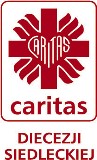 WAŻNY JEST NAWET NAJMNIEJSZY DAR SERCASerdecznie dziękujemy za każdą wpłatę!